Spolek FRYGATO-EKO                                                                                           IČO:75068354                                                                                                                   Založeno dle zákona č. 83/1990 Sb. registrace MV ČR dne 17.7.2000; č.j.VS-OS/1-31219/96-R; V Zákoutí 1135/3, 734 01 Karviná – RájKancelář veřejného ochránce práv                                                                                                                        Údolní  39                                                                                                                                                                              602 00 Brno                                                                                                                                                              JUDr. Stanislav Křeček V Karviné dne 21.9.2022                                                                                                                                                                Dobrý den,vážená paní JUDr. Veroniko Gabrišová, pane JUDr. Stanislave Křečku.                   Ve svém velice obsáhlém dopise ze dne 4.8.2022, Sp. zn. 12933/2022/VOP/JCZ; č. j. KVOP-42556/2022, reagujete nějakým způsobem na náš zaslaný dopis ze dne 10.5.2022, připojenou korespondenci s úřady a stanovisky, ve kterých sdělujeme své domnění, že zde dochází k hrubému porušování „Listiny základních práv a svobod“, potažmo „Ústavy ČR“ kde je tato listina v článku č. 3: „Součástí ústavního pořádku České republiky je Listina základních práv a svobod“.                                                                                                                                                                   Nejsme právníci a ani pro své složení, dnes již samých důchodců (spolek byl založen před více, jak dvaceti pěti léty, jako občanské sdružení) jsme bezpříspěvkový spolek, bez členských příspěvků, takže si ani žádné právní služby nemůžeme dovolit. Přiložený náš materiál – a více na našich webových stránkách www.FRYGATO-EKO, má dokazovat, jak je zde tato preambule porušována z důvodu nejhoršího životního prostředí nejen v ČR, ale dokonce i v Evropě z hlediska jeho znečištění, zejména silně karcinogenního benzo&pyrénu, ale rovněž prachových částic a jejich škodlivosti – viz článek MF Dnes ze dne 13.9.2022 - přílohou, na které se uvedený benzo&pyrén váže. Dále dojde k navýšení škodlivých prvků HCL, Hg, Cd+TI, PCDD/F, TVOC a „zachování emisí“ těžkých kovů a B&P, jak je uvedeno v předložené studií zpracovatelů!!! To vše se pak odráží na zdravotním stavu a nejnižší střední délky života zdejších spoluobčanů v ČR!Rovněž se domníváme o nečinnosti zdejších úřadů, protože příslušné úřady tyto naše závažné argumenty dostatečně nevyhodnocují a bagatelizují, respektive se jím vůbec nezabývají, čili nic nekonají neboť jejich vyjádření ke spalování komunálního odpadu z celého MSK!!! a skládkování toxických popílků, rovněž na území města Karviné vzniklých spalováním, protože jejich vyjádření je vždy kladné, nebo bez připomínek stejně, jako vyjádření MŽP v Ostravě! Pokud už nějakou připomínku „zplodili“, většinou obecného a zákonného charakteru.                                             „Vyjádření MŽP OOV, MŽP OEK, KHS MSK a MŽP OO byla bez připomínek“. Str.17!!!  „Statutární město Karviná (vyjádření č. j. SMK/049348/2022 ze dne „2. 5. 2022“, doručeno dne 28. 4. 2022) Podstata vyjádření: SMK souhlasí se záměrem a nepožaduje pokračování v procesu posuzování vlivů na životní prostředí dle zákona za předpokladu dodržení všech zákonných norem a opatření k prevenci, vyloučení, snížení, popřípadě kompenzaci nepříznivých vlivů, jež jsou stanoveny v dokumentaci záměru a požaduje dodržení následujících opatření a podmínek: - po zahájení provozu nového zařízení bude odstavena výroba na TČA, - opatření k prevenci, vyloučení, snížení nebo kompenzaci nepříznivých vlivů na životní prostředí a veřejné zdraví budou zahrnutá v provozním řádu, který bude po realizaci záměru aktualizován a schválen KÚ MSK. Str.17“O jakých „kompenzacích se zde hovoří, když dopady na životní prostředí a zdraví občanů budou „přínosné“?!!! „Tomáš Groň, ředitel Veolia Energie, divize Severní Morava a Slezsko, vysvětlil, technologie daného zařízení je velmi drahá a menší kotel kvůli tomu nikdo stavět nebude. „Menší zařízení je ekonomicky nerealizovatelný,“ tvrdí Groň - vyjádření na veřejném jednání.  Tak ať to nestavějí – viz níže!!!Ekonomické zájmy, nesmí mít přednost před zájmy ekologickými s dopady na životní prostředí a zdraví zdejších občanů!!! Takže z toho jasně plyne dovoz KO z celého MSK a nejen jeho!!!                                                                                                                     Z uvedeného vyplývá, že zodpovědné úřady vůbec nepřihlíží a nezohledňují nejhorší životní prostředí v tomto regionu a rozhodli se schválit dokumentaci EIA pro uvedenou stavbu. Rovněž připouštějí spalování KO nejen z celého MSK, ale i ze zahraničí „…, pokud to nebude odporovat v té době účinným právním předpisům. Str.5“ - zápisu veřejného jednání.                                                                                                           Těmito zákony jsou povinni se řídit všichni provozovatelé veškerých zařízení a následně je věci kontrolních orgánů, jak se tyto zákony v praxi dodržují!                                                                                                                   Pro ně je směrodatné nařízení evropské unie o úplném zákazu skládkování KO bez absolutního ohledu na dopady na zdravotní stav obyvatelstva, zejména v příštích generacích!                                                                                                 Stejný zákon EU č. 541/2010 Sb. nám ale rovněž ukládá: „Hierarchii způsobů nakládání s odpady“.                                                                                                     (1) V rámci odpadového hospodářství musí být dodržována tato hierarchie způsobů nakládání s odpady:                                                                   a) předcházení vzniku odpadu,                                                                            b) příprava k opětovnému použití,                                                                      c) recyklace odpadů,                                                                                                     d) jiné využití odpadů, například energetické využití,                                           e) odstranění odpadů.Energetické využití spalováním komunálních odpadů je až na předposledním místě, jako náhrada „jiného využití odpadů“!!!  „Evropská Unie dokonce v nedávné době vyškrtla zařízení na energetické využití odpadu ze zprávy EU Sustainable Finance Taxonomy Report a nadále nepovažuje tento způsob nakládání s odpadem za udržitelný (hodný dalších investic)“. Str.50Spalování TAP je v rozporu se směrnicí 2018/851/EU, která má „skutečně vést k přechodu na oběhové hospodářství" podle hierarchie nakládání s odpady (Why burning waste is not a sustainable energy future, 2018). Str.50Reálně ale ke snížení emisí skleníkových plynů nedojde, protože skleníkovým plynům je jedno, jaký je jejich původ. Z grafu (US EPA eGRID, 2014), který byl obsažen i v našich předchozích připomínkách, lze vyčíst, že skutečné množství vycházející z komínů spaloven v přepočtu na MWh je nejhorší ze všech běžných zdrojů. Str.50Takže se zde se budou dnes stavět energetická zařízení příštích desetiletí! na spalování KO, což je v rozporu se stávající platnou legislativou EU???!!! Pro Vaší ilustraci si prosím najděte na GOOGLE naše informativní webové stránky FRYGATO-EKO, kde ve foto-příloze najdete několik fotografií „našeho kvalitního“ ovzduší, ve kterém si „žijeme“ …… a zhluboka dýcháme!!!                                                              Nejedná se o žádnou fotomontáž, ale o autentické záběry z okolních odvalů hlušiny a uhelných kalů v Karviné!!! Rovněž zde najdete naše vyjádření a stanoviska k uvedené problematice.Z uvedené naší již dříve zaslané argumentace, vycházející z předložené dokumentace zpracovatele dle požadavku investora, jsme zde hluboce přesvědčeni z diskriminace oproti ostatním obyvatelům v ČR a vážné, absolutní, až poněkud zarážející nečinnosti zodpovědných úřadů v uvedené problematice! Nabízí se jediná otázka a zároveň odpověď …..                                                                                               Proto Vás velice snažně, opakovaně prosíme o Vaše vyjádření, neboť jsme přesvědčeni, že zde dochází k vážnému porušování „Listiny základních práv a svobod“ a dalších zákonů.  Byl by to pro nás pádný argument pro další jednání se zdejšími úřady a investorem, který chce tuto spalovnu komunálního odpadu v Karviné za jakoukoliv cenu realizovat, i v případě soudního jednání.Když v této záležitosti nezasáhne Úřad ombudsmana, tak pak kdo???…………………..                                                          ………………..Ing. Václav Gavlovský                                                MUDr. Dominik Tománek                    předseda spolku                                                         jednatel                                               Příloha: Článek z MF Dnes ze dne 13.9.2022 – „Nový objev mění prevenci rakoviny“Nový objev mění prevenci rakoviny
Vědcům se podařilo odhalit, jak znečistěné ovzduší vede ke vzniku rakoviny. To mění lidské chápáni toho, jak nádory vznikají. Tým z londýnského Institutu Francise Cricka prokázal, ze znečistěné ovzduší nezpůsobuje poškození buněk, ale spiše probuzeni starých poškozených buněk. Podle jednoho z předních světových odborníků, profesora Charlese Swantona, nyní nejspíš bude i možné vyvinout léky, které zastavit vznik rakoviny, co¿ povede k nové éře „molekulární prevence" rakoviny. (CTK)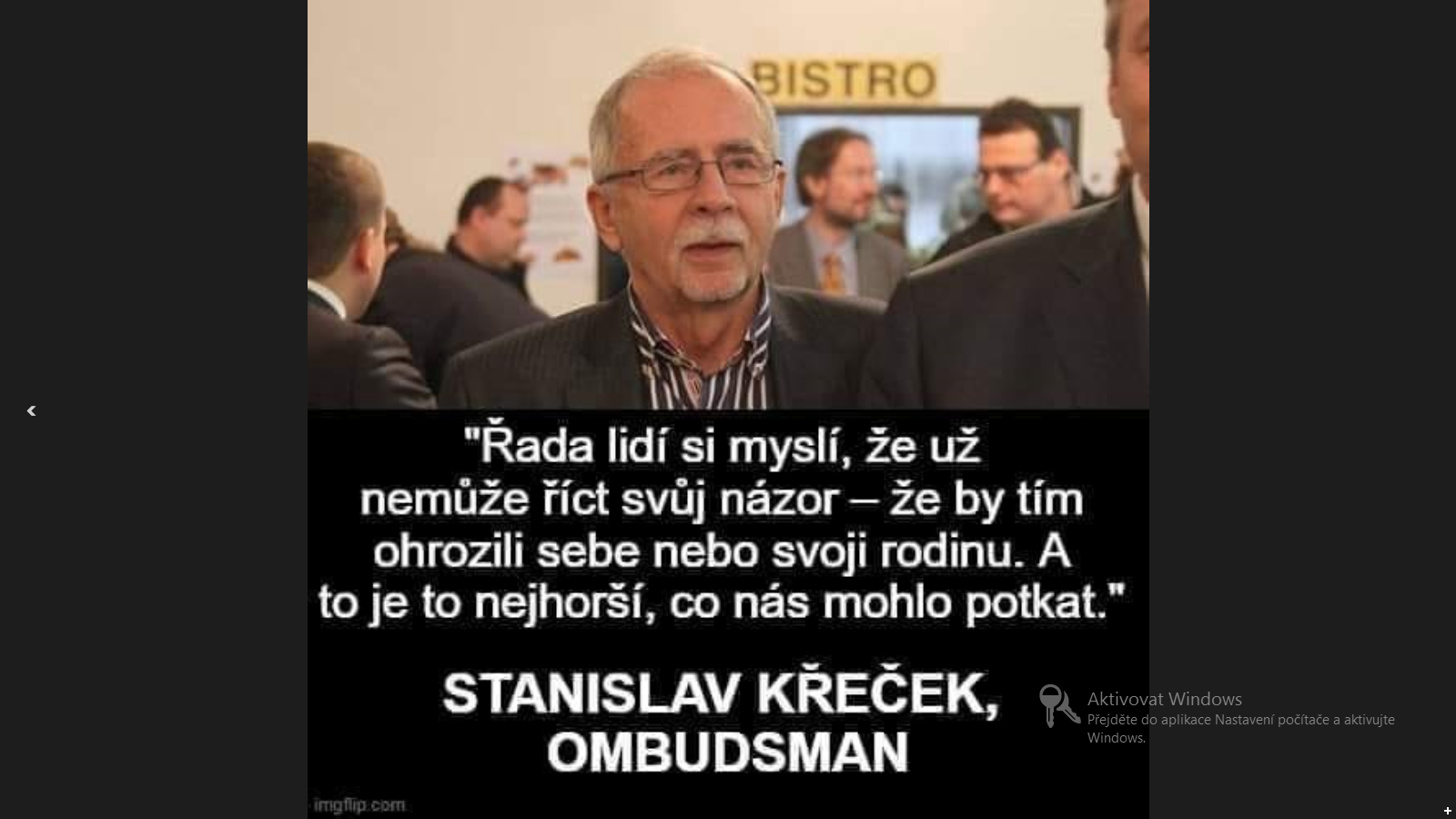 